.ALTERNATE MUSIC: Shotgun by George Ezra (It’s a slightly slower tempo 116 BPM)Restart (wall 4 after 16 counts)Intro: 8 counts[1-8] FORWARD, TOUCH/CLAP, FORWARD, TOUCH/CLAP, TRIPLE STEP, CROSS, BACK, ¼ TRIPLE*easier option: remove the touches - 1) step R forward, &) clap, 2) step L forward, &) clap[9-16]  FORWARD, SWIVEL, BACK, BACK, BEHIND, SIDE, CROSS, SIDE, TOUCH, CLAP (X2)Restart here during wall 4 facing [6:00][17-24]  SIDE CHASSE, ½ TURN RIGHT, SIDE CHASSE, SAILOR, SAILOR[25-32] HEEL SWITCHES (X3), HOLD/CLAP(X2) SYNCOPATED V-STEP, HOLD/CLAP (X2)(In the lyrics at the end of wall 3 [9:00] & wall 7 [3:00] He sings “I just got YOU, and you just got ME”You can point with both index fingers forward on count 3 on the lyric “You”, with the R heel, hold on count 4. Point at yourself, with your index fingers or thumbs, on count 7 on the lyric “Me”, hold on count 8.Have fun and DANCE HAPPY!Contact: Kerrymausdance@gmail.comLast Update – 30 Jan. 2020 -R2Drunk in Colorado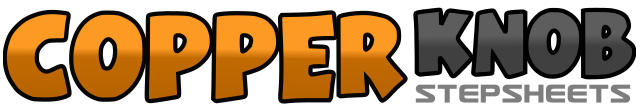 .......Count:32Wall:4Level:Improver.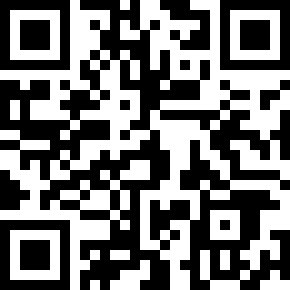 Choreographer:Kerry Maus (USA) - January 2020Kerry Maus (USA) - January 2020Kerry Maus (USA) - January 2020Kerry Maus (USA) - January 2020Kerry Maus (USA) - January 2020.Music:Colorado - Mikolas Josef : (Single)Colorado - Mikolas Josef : (Single)Colorado - Mikolas Josef : (Single)Colorado - Mikolas Josef : (Single)Colorado - Mikolas Josef : (Single)........1&2&1) Step R forward, &) touch L beside R/clap, 2) step L forward, &) touch R beside L/clap3&43) Step R diagonal/forward, &) step L beside R, 4) step R diagonal/forward5,65) Cross L over R, 6) step R back7&87) Step L to left, &) step R beside L, 8) turn ¼ left, step L forward [9:00]1&21) Step R forward, &) swivel both heels right, 2) return both heels to center, weight to L3,43) Step R back, 4) step L back5&6&5) Step R back, &) step L beside R heel, 6) cross R over L, &) step L to left7&87) Touch R beside L, &) hold/clap 8) hold/clap (with hands up and to the left side of head)1&2&1) Step R to right, &) step L beside R, 2) step R to right &) turn ½ right, weight stays on R3&43) step L to left, &) step R beside L, 4) step L to left [3:00]5&65) Cross R behind L, &) rock L to left, 6) recover R to right7&87) Cross L behind R, &) rock R to right, 8) recover L to left1&2&1) Touch R heel forward, &) step R beside L, 2) touch L heel forward, &) step L beside R3&43) Touch R heel forward, &) hold/clap, 4) hold/clap5,6&75) Step R forward/out, 6) step L forward/out, &) step R back/in, 7) step L back/in&8(&) Hold/clap, 8) hold/clap